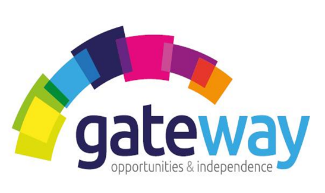 Waking Night Support WorkerGateway supports vulnerable adults and young people in Inverness and throughout the Highlands.  Established over 20 years ago as the Highland Homeless Trust, we are recognised as one of the main support providers in Highland and have considerable expertise in the Social Care Sector, and an established service base. Due to continuing expansion in our varied services, we are recruiting people who have a passion for helping others to achieve their potential.Location: InvernessShifts: Waking Nights will be on a rota basis 4 on 4 off (10pm-7am).Salary: £20,748 rising to £21,340 (pro rata)You will promote:mental and physical health and well-beingself-help skills and daily living tasksforming positive relationshipsDoor keeping skillsYou will be enthusiastic, caring, patient, reliable, hard-working and resilient.  Above all, you will have a commitment to supporting people and making a positive difference to their lives. You will have experience either working or volunteering in the health and social care sector. Ideally, you have knowledge of supporting people with learning disabilities, autism or mental health issues. You may also have experience supporting young people leaving the looked-after care system:Strong written and verbal communication skillsComputer literateAbility to contribute to the preparation of support plansHave an SVQ2 or equivalent qualification, suitable for SSSC registration, or willingness to work towards the qualification.You will join friendly, dedicated, professional teams of experienced support workers. We value all our employees as vital to the work we do. We are committed to supporting our staff with continuing training and professional development. You will be supported to achieve necessary qualifications and develop in your role. We consider all requests to progress with specific training relevant to your role.   You will receive ongoing support by colleagues and managers along with regular supervision.We welcome informal discussions, so you are invited to call us to request further information on Inverness 01463 718693 and ask for Clare. Or email recruitment@homelesstrust.org.uk for an application form.Access our website: homelesstrust.org.uk for further information on our rewarding job vacancies. Charity number: Charity No:  SC028837